Для отправки нового сообщения необходимо:Зайти в верхнее меню Сервис – Сообщения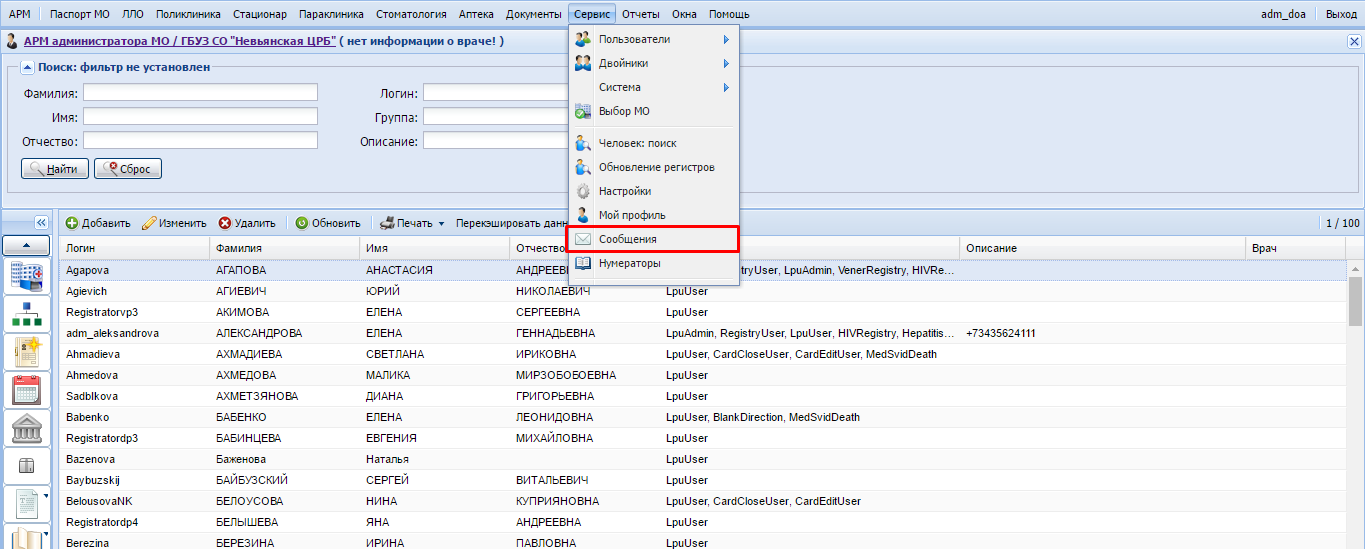 Откроется форма «Сообщения», в данной форме необходимо нажать кнопку Новое сообщение 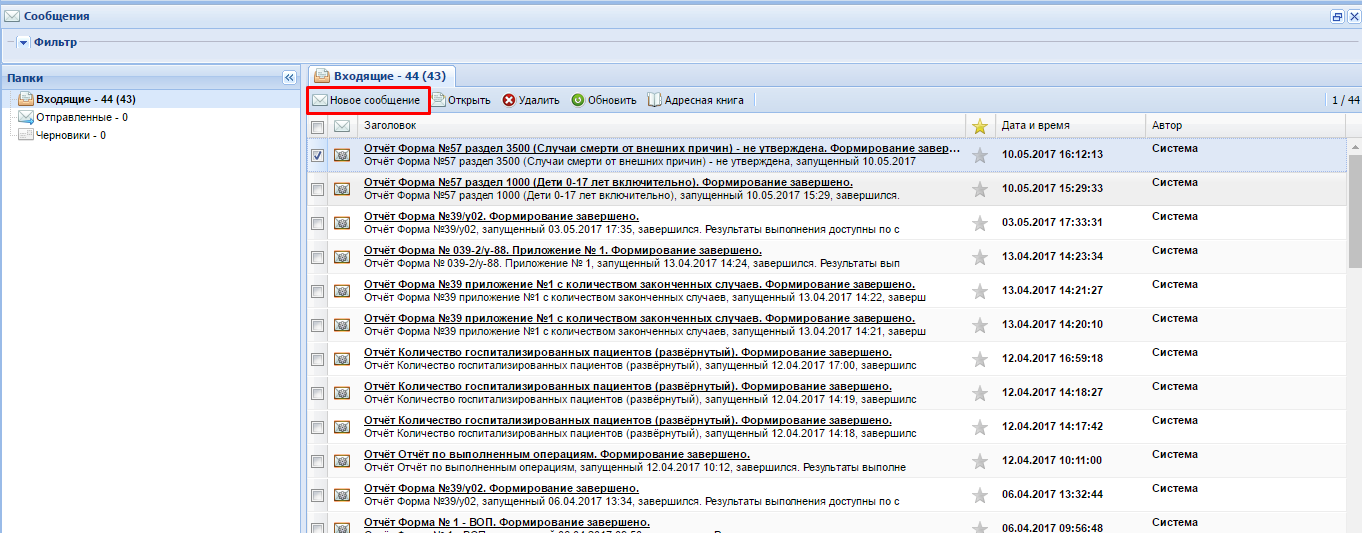 Откроется окно с новым сообщением, в котором необходимо указать тему письма, а также выбрать получателя. Для этого необходимо в выпадающем списке выбрать Получатель: Пользователи и нажать кнопку Поиск пользователей.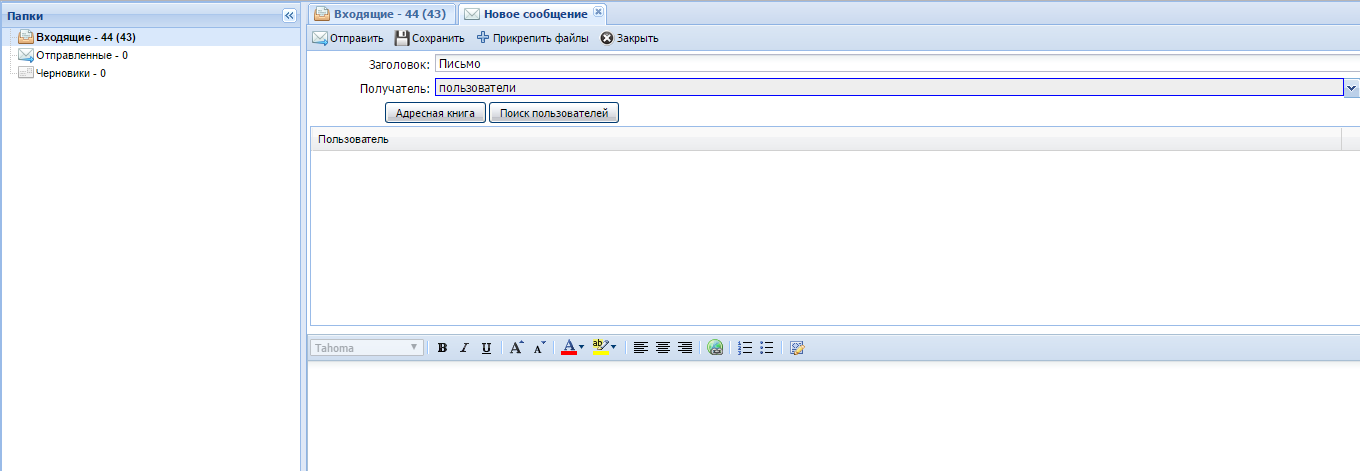 Откроется поиск пользователей, в котором можно найти и выбрать пользователя Суперадмин.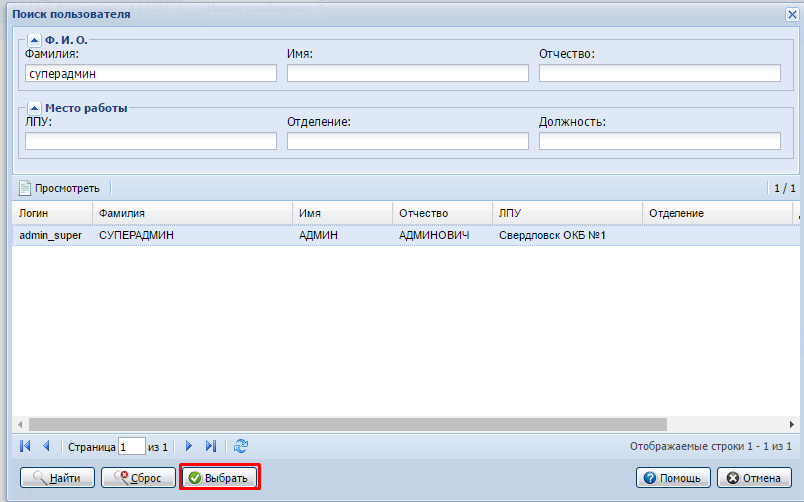 После выбора получателя можно написать сообщение, прикрепить файл если это необходимо и нажать кнопку «Отправить»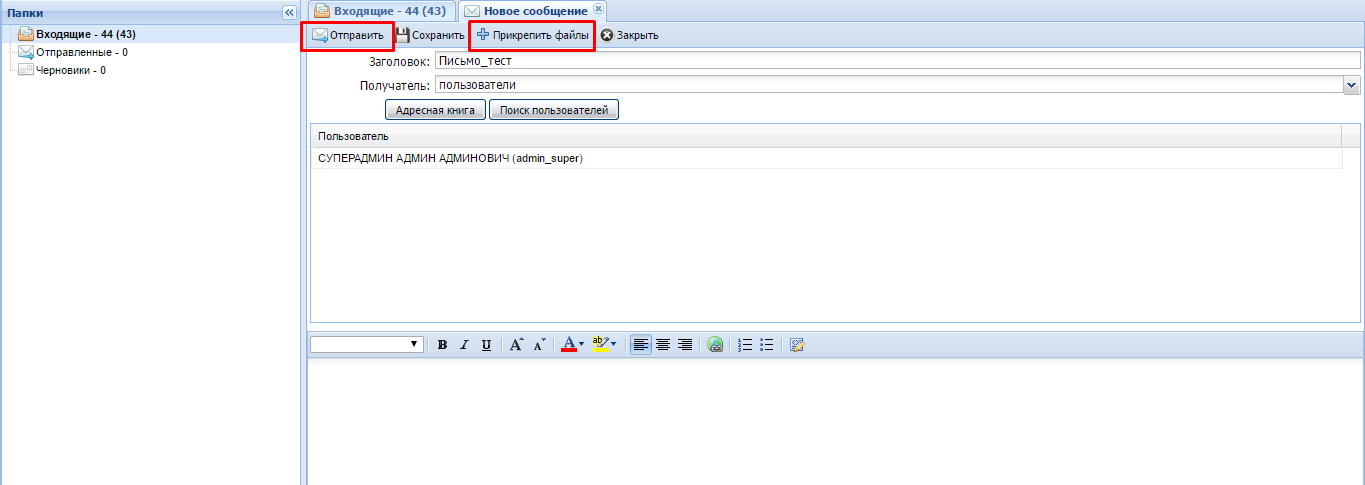 